Title: The Effects of Greater Frequency of Two Most Prevalent Bothersome Acute Respiratory Symptoms on Health-related Quality of Life in the 2020 US General PopulationSupplementary dataSupplementary Table 1. Comparisons of HRQOL means (SD) across other symptom frequency*All ANOVA results were statistically significant at p < 0.05. †Reference category for RV. ‡standardised SF-6D.MCS = mental component summary; N = number of participants; PCS = physical component summary; RV = relative variance; SD = standard deviation; SF-36 = short-form 36; SF-6D = six-dimensional health state short form.Supplementary Table 2. Health and Well-being Affected by Bothersomeness of Acute Respiratory Symptoms as per Response Categories**Frequencies for the SF36v2 PCS/MCSSupplementary Table 3. Health-related quality of life differences with increasing number of respiratory symptoms MCS = mental component score; PCS = physical component score; SD = standard deviation; SF-36 = short-form 36; SF-6D = six-dimensional health state short form.Supplementary Figure 1. Health-related quality of life scores according to frequency of symptom response for shortness of breath (A) and loss of taste/smell (B)A. Shortness of breath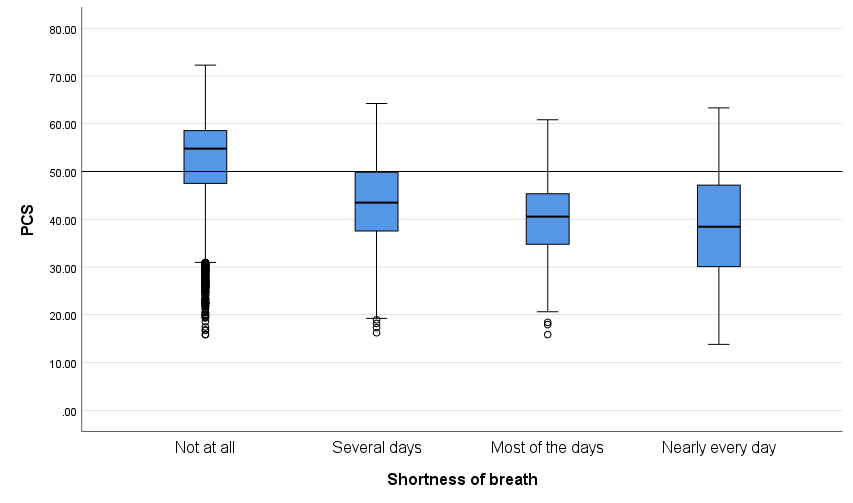 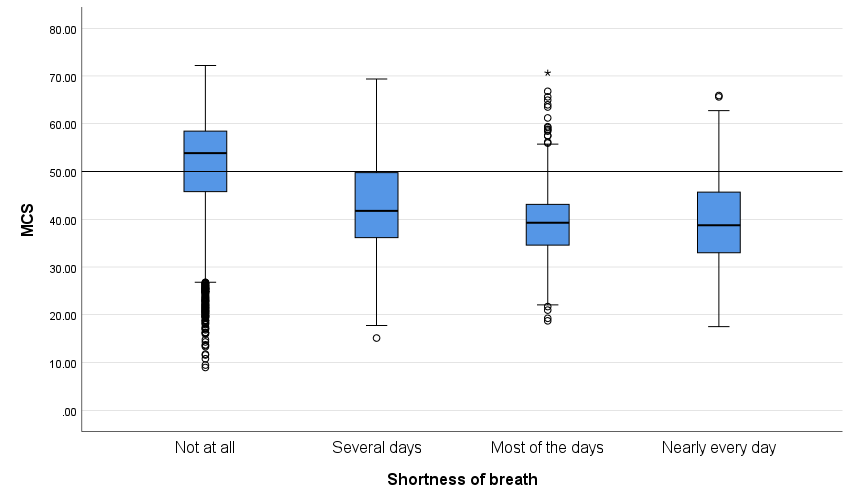 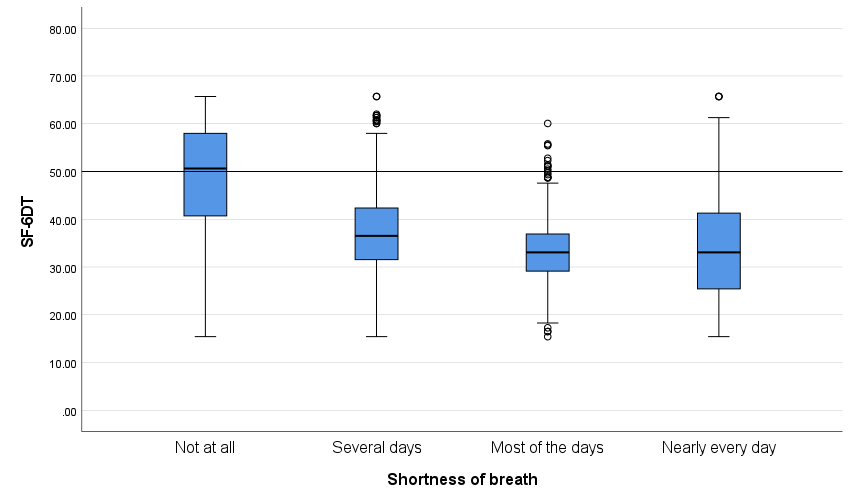 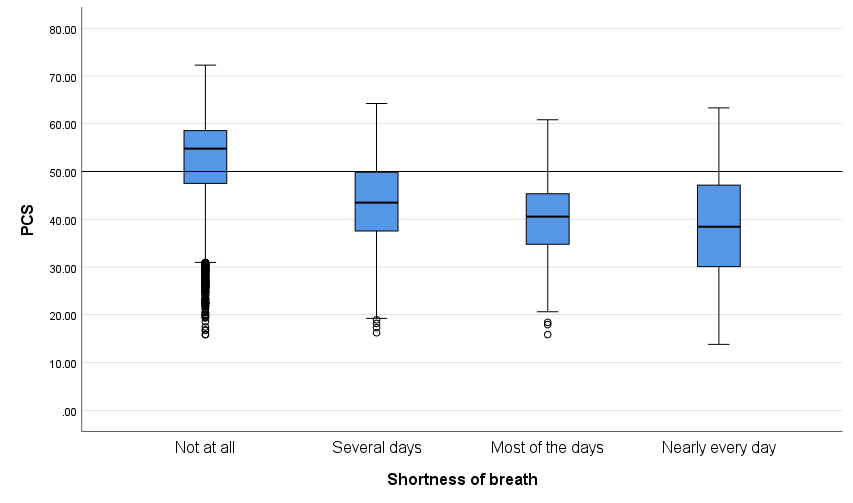 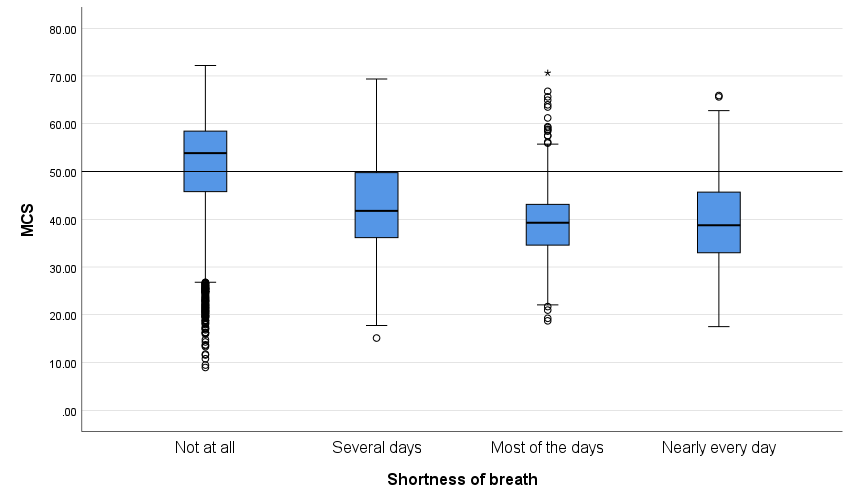 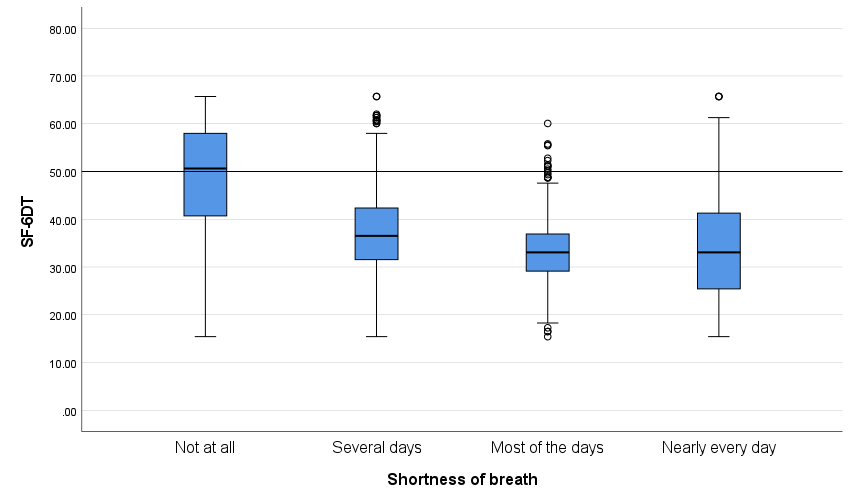 B. Loss of taste / smell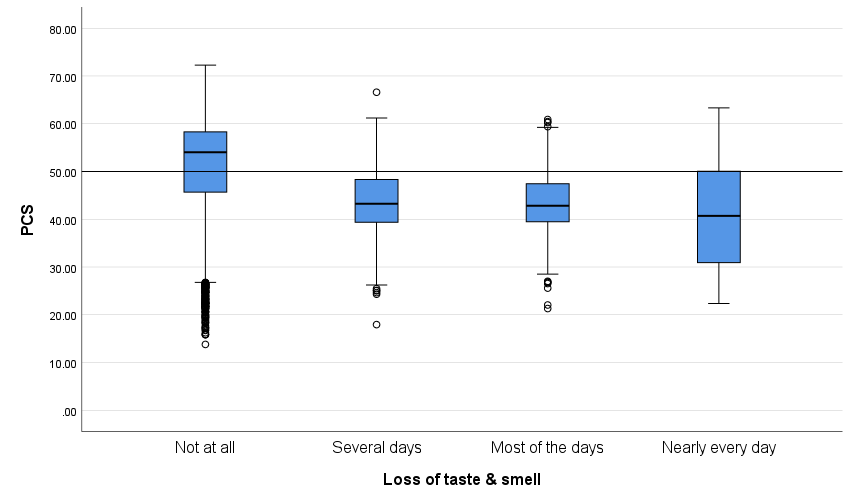 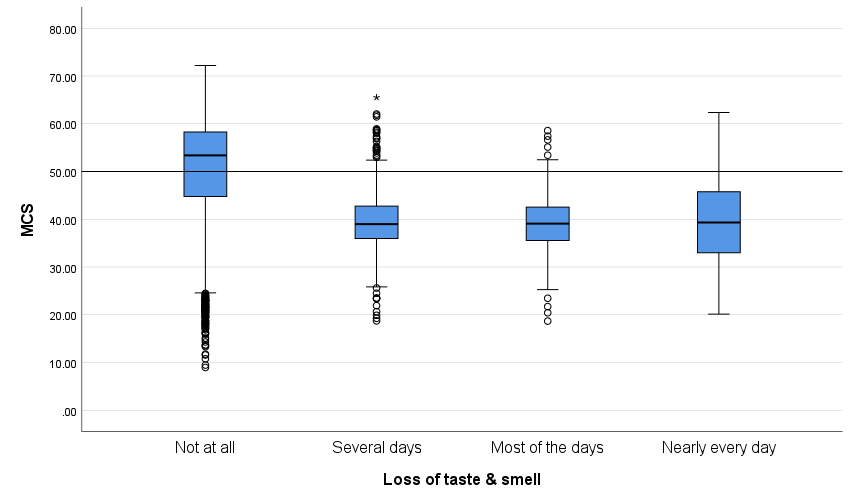 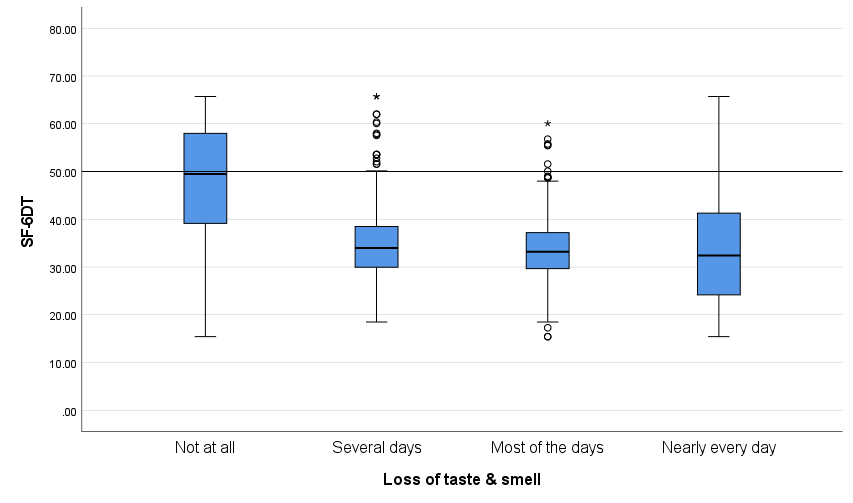 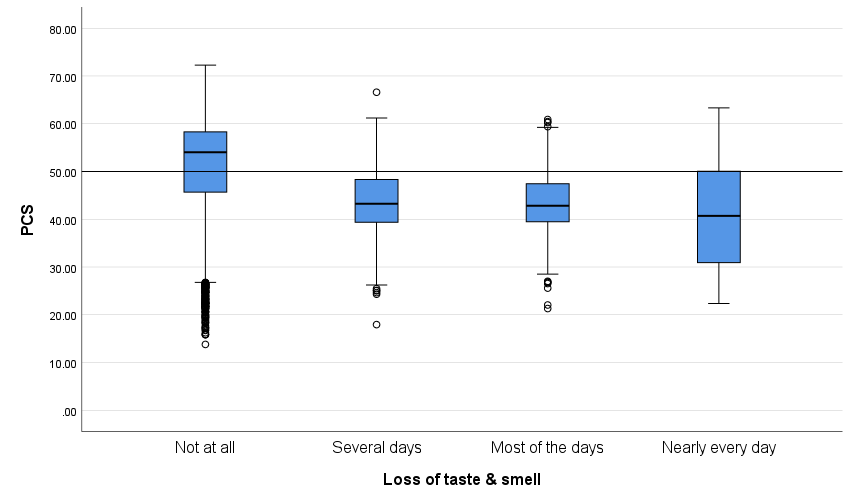 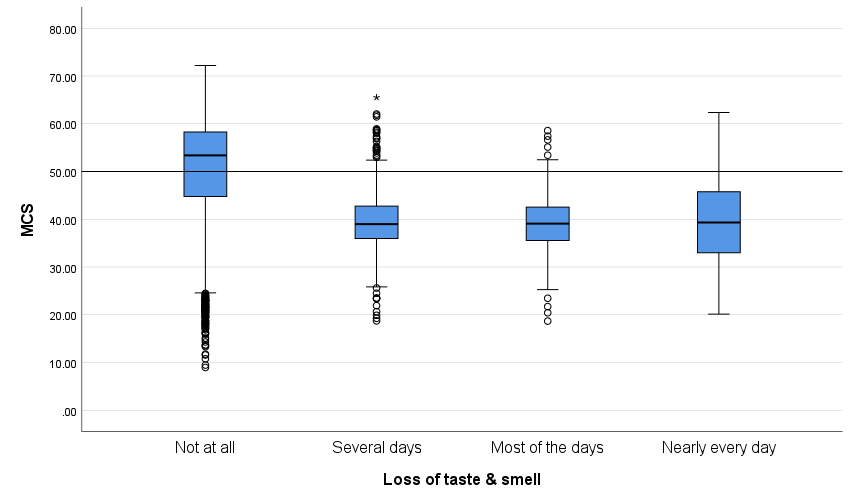 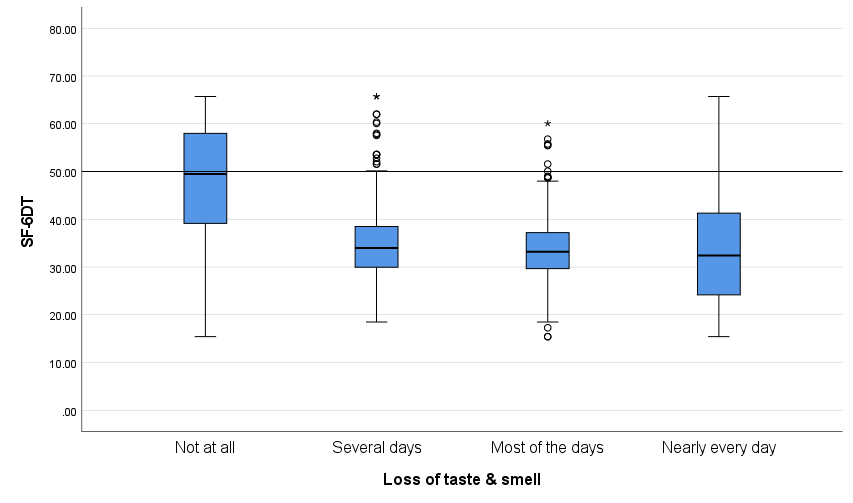 Supplementary Figure 1. HRQOL scores for PCS, MCS and standardised utility for the examined respiratory symptoms (Shortness of breath [A], and Loss of taste / smell [B]) according to frequency experienced. For all symptoms assessed, HRQOL scores declined with increased frequency as experienced by the participant.HRQOL = health-related quality of life; MCS = mental component score; PCS = physical component score. Supplementary Figure 2. Estimated Marginal Means of Physical and Mental Component Scores, and Utility Score for Cough (A) and Sore Throat (B)A. Cough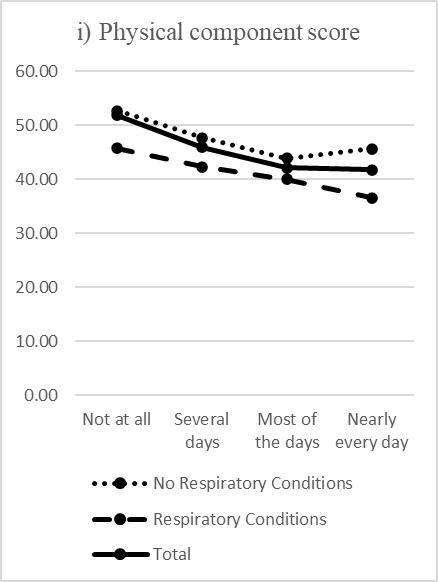 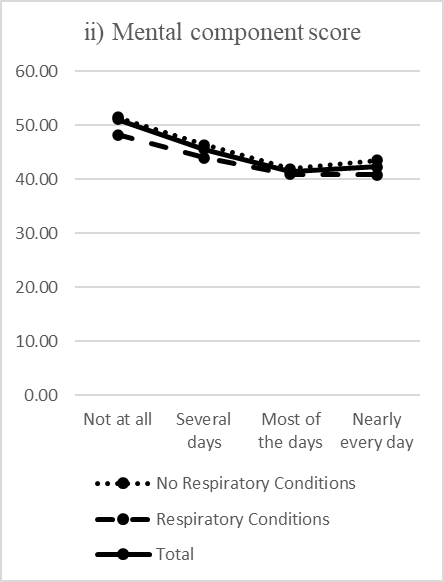 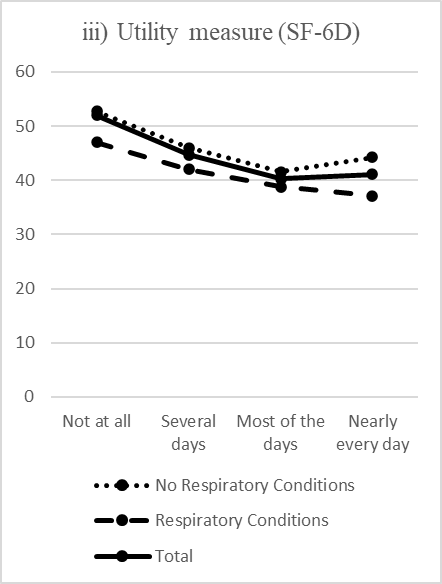 B. Sore throat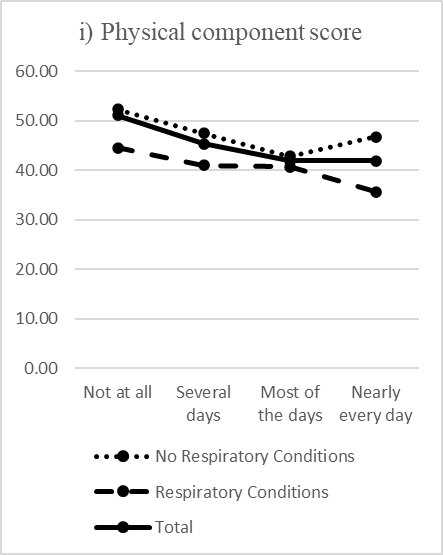 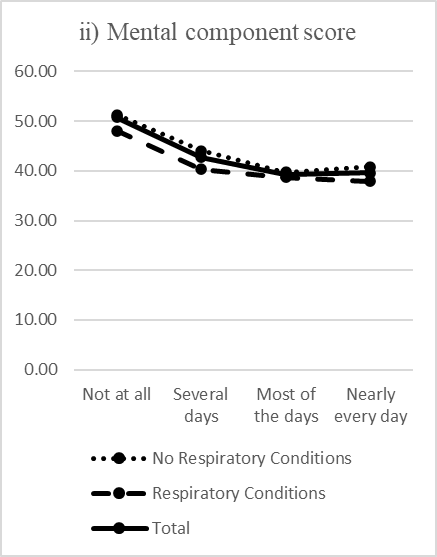 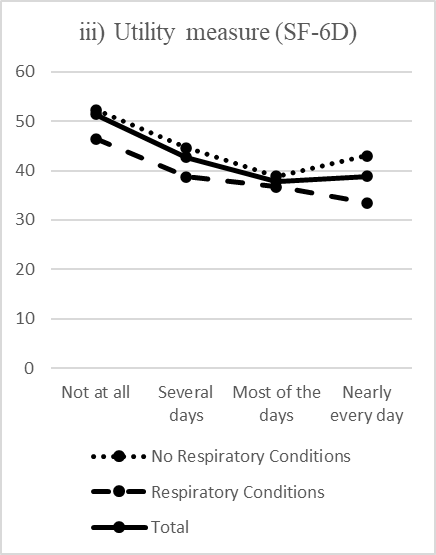 Supplementary Figure 2. Estimate marginal means of Physical (i) and Mental Component Scores (ii), and Utility (iii) for cough (A) and sore throat (B) with an interaction term for the category “nearly every day” and chronic respiratory conditions.Supplementary Figure 3. Estimated marginal means for the SF36v2 by symptom severity controlling for chronic respiratory conditionsA. Loss of Taste and Smell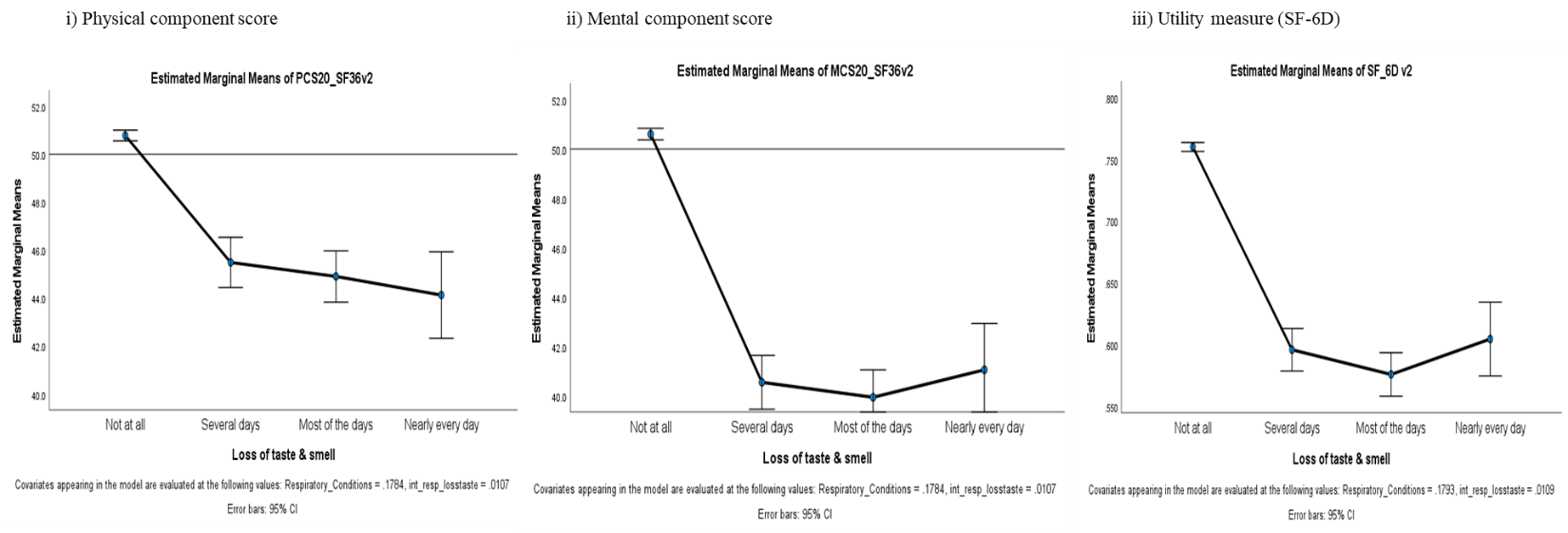 B. Shortness of Breath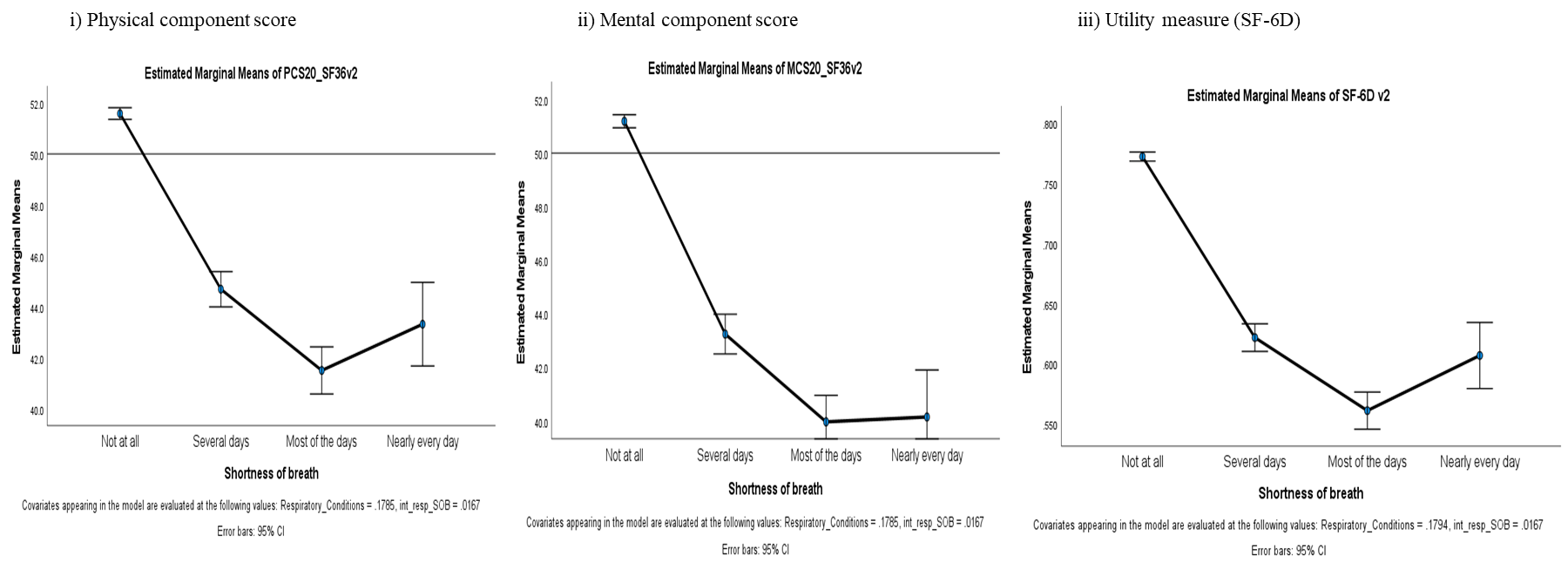 Supplementary Figure 3. Estimate marginal means of Physical (i) and Mental Component Scores (ii), and (Unstandardised) Utility measure (iii) for loss of taste and smell (A) and shortness of breath (B) with chronic respiratory conditions as a covariate.Symptom and HRQOL measure (mean, SD)Response categoryResponse categoryResponse categoryResponse categoryF-ratio*RVSymptom and HRQOL measure (mean, SD)Not at allSeveral daysMost of the daysNearly every dayF-ratio*RVLoss of taste/smellN=6706N=306N=293N=179PCS-SF3651.0 (9.81)43.7 (7.55)43.1 (6.80)41.3 (10.8)166.38-†MCS-SF3650.7 (9.95)39.8 (7.62)39.2 (5.92)39.8 (8.10)305.951.8SF-6D‡52.2 (9.99)35.75 (10.04)31.67 (10.05)39.68 (9.98)SF-6D0.7633 (0.1575)0.5733 (0.1094)0.553 (0.0958)0.5536 (0.1695)390.052.3Shortness of breathN=6178N=695N=376N=235PCS-SF3652.0 (9.06)43.3 (9.04)40.0 (8.36)39.0 (11.27)492.57-†MCS-SF3651.3 (9.57)42.9 (10.12)39.58 (7.91)39.8 (9.49)399.670.8SF-6D‡53.18 (10)39.9 (10.03)32.13 (10.05)39.53 (9.99)SF-6D0.7769 (0.152)0.6054 (0.1224)0.5442 (0.1033)0.5575 (0.1634)645.011.3QuestionSymptomResponse categoryN%CoughingNot at all587277.8CoughingSeveral days94112.5CoughingMost of the days4175.5CoughingNearly every day3134.1Sore throatNot at all649086.4Sore throatSeveral days5857.8Sore throatMost of the days2903.9Sore throatNearly every day1441.9Loss of taste / smellNot at all670789.6Loss of taste / smellSeveral days3064.1Loss of taste / smellMost of the days2933.9Loss of taste / smellNearly every day1792.4Shortness of breathNot at all617882.5Shortness of breathSeveral days6959.3Shortness of breathMost of the days3765.0Shortness of breathNearly every day2353.1Number of symptomsPCS-SF36(Mean [SD])MCS-SF36(Mean [SD])SF-6D(Mean [SD])0 (no symptoms)52.78 (8.76)51.95 (9.35)0.8 (0.15)1 (Any one symptom)47 (10.53)47.92 (10.48)0.7 (0.15)2 (Any two symptoms)42.48 (10.65)44.66 (10.95)0.64 (0.15)3 (Any Three Symptoms)42.99 (10.1)43.16 (10.01)0.61 (0.15)4 (Any four symptoms)42.74 (7.76)38.95 (7.4)0.56 (0.11)5 (Any five symptoms)42.4 (8.21)38.93 (5.86)0.55 (0.13)F (5,7516) = 297.48,P<0.0001F (5,7516) = 293.11,P<0.0001F (5,7387) = 469.39,P<0.0001